tiNai Ecofilm Festival 2014 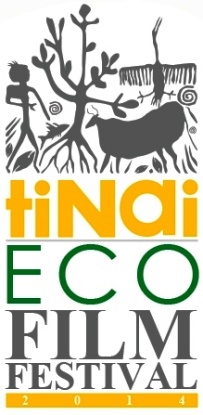 Film Submission (For Competition)Please fill in the details of your film accurately as possible. All fields are compulsory. In any case, if the information required by us is not available, please type 'none', 'N/A' or '0'. The more complete submission information will have a higher chance of being selected.Category:Short Documentary (10 to 30 minutes)          Documentary Feature (more than 30 minutes)Film InformationOriginal Title of Film:Title in English:Year of Production:Country of ProductionDuration of Film (hour, minutes, seconds)Original Language:Subtitles: Yes           No Film Format: Blu-ray Disc           DVD Video Disc (PAL/NTSC)         MP4       	          MOV             AVI Synopsis in not more than 100 words:Previous Screenings:Film CreditsDirector/s: Cinematographer:Editor:Audiographer:Script writer:Producer:Copyright Information:Fill Mailing Address with country, Pin code, Phone Number and Fax:Agreement:I have read and accept all the regulations and guidelines of TEFF 2014 and declare that all the information given here are true. I confirm that the copyright of the film titled ………………………………………………………………………… rests with me and I give you all rights to screen it in the tiNai Ecofilm Festival 2014 and archive it at BITS-Pilani, K.K. Birla Goa Campus. Date:																Signature:								Name: Top of Form